Fašnički tjedan je za učenike 1.i 2.razreda započeo izradom maski.Učenici su bili marljivi i kreativni.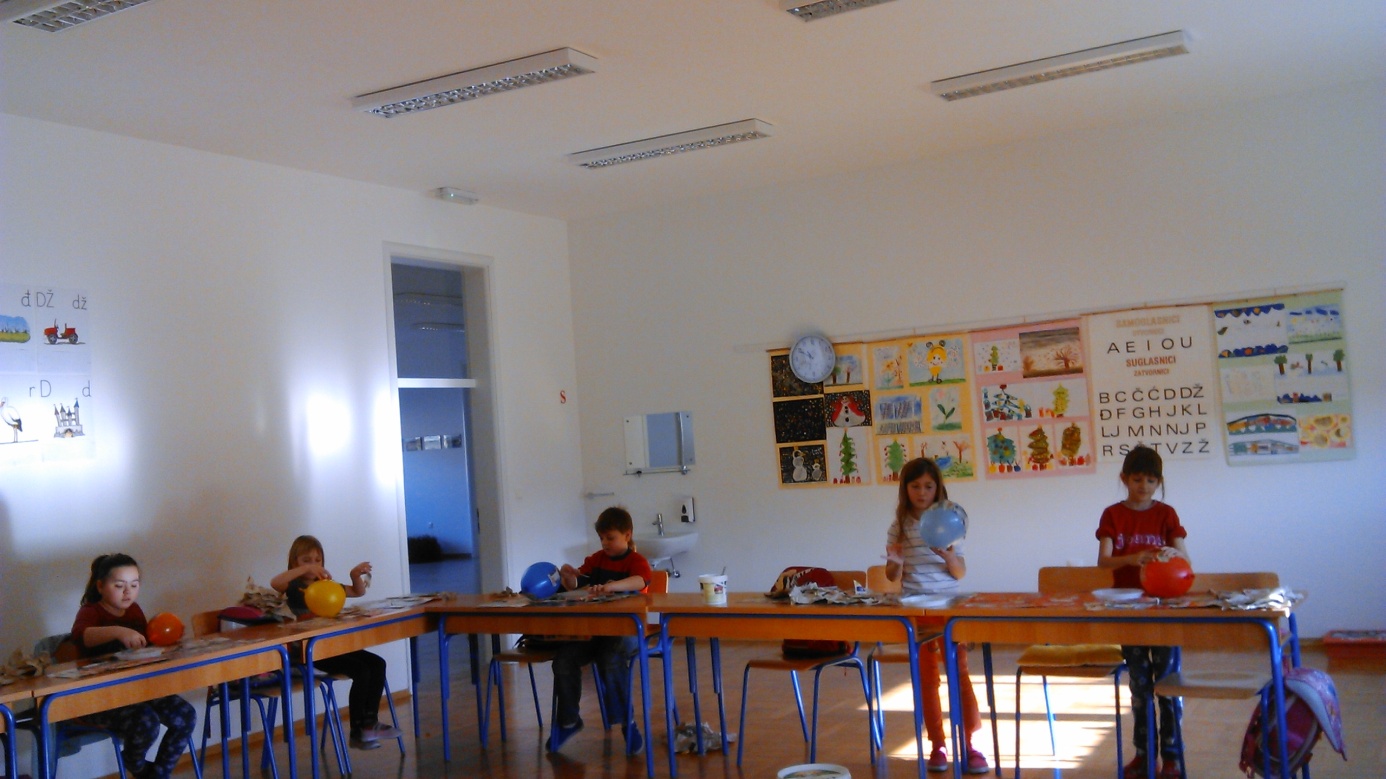 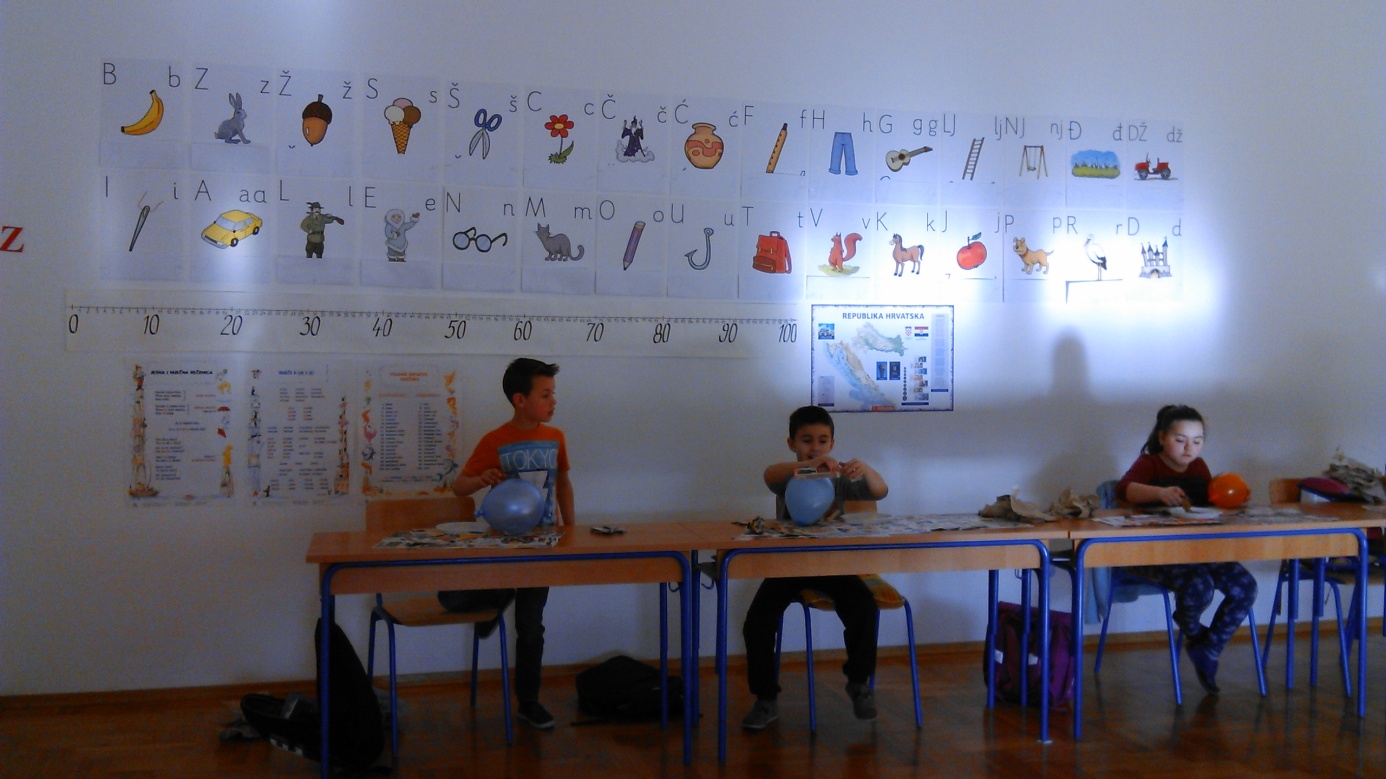 Prva etapa je gotova.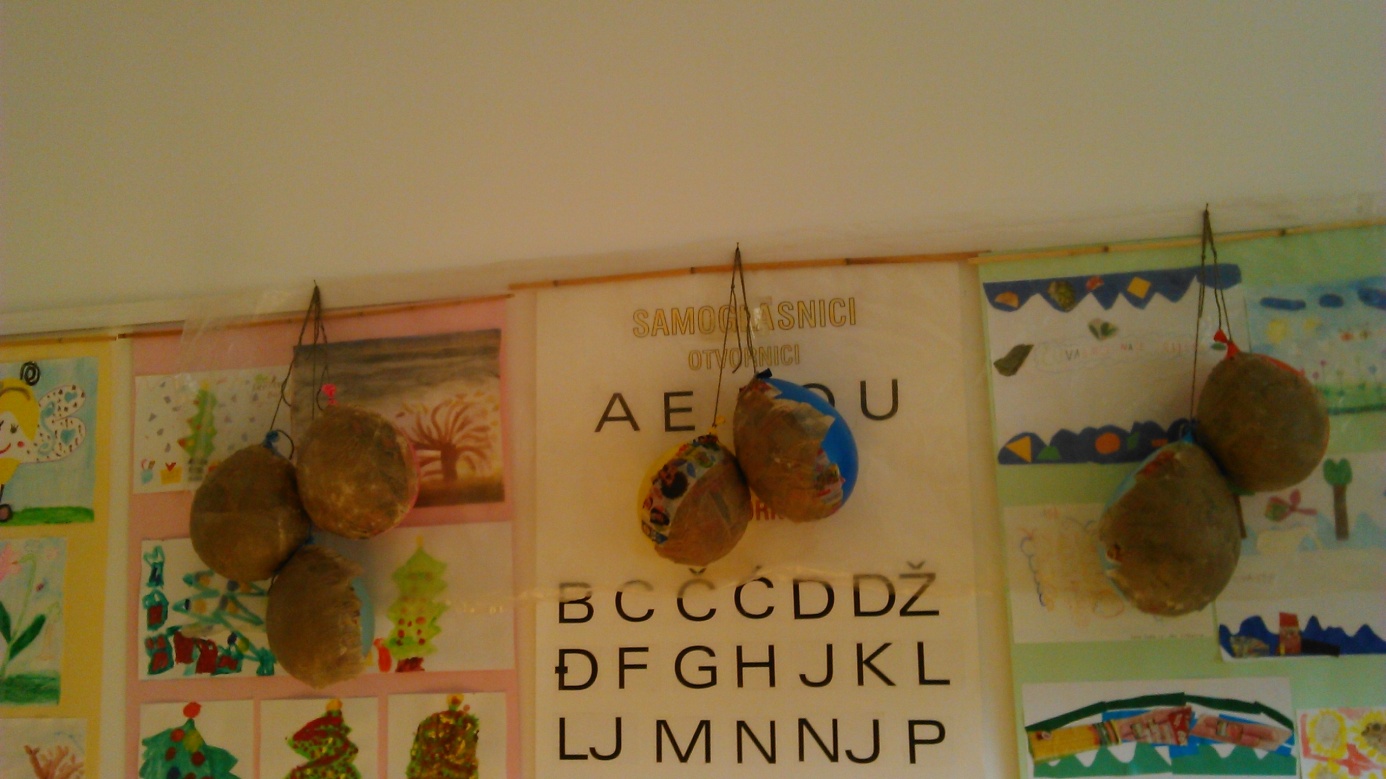 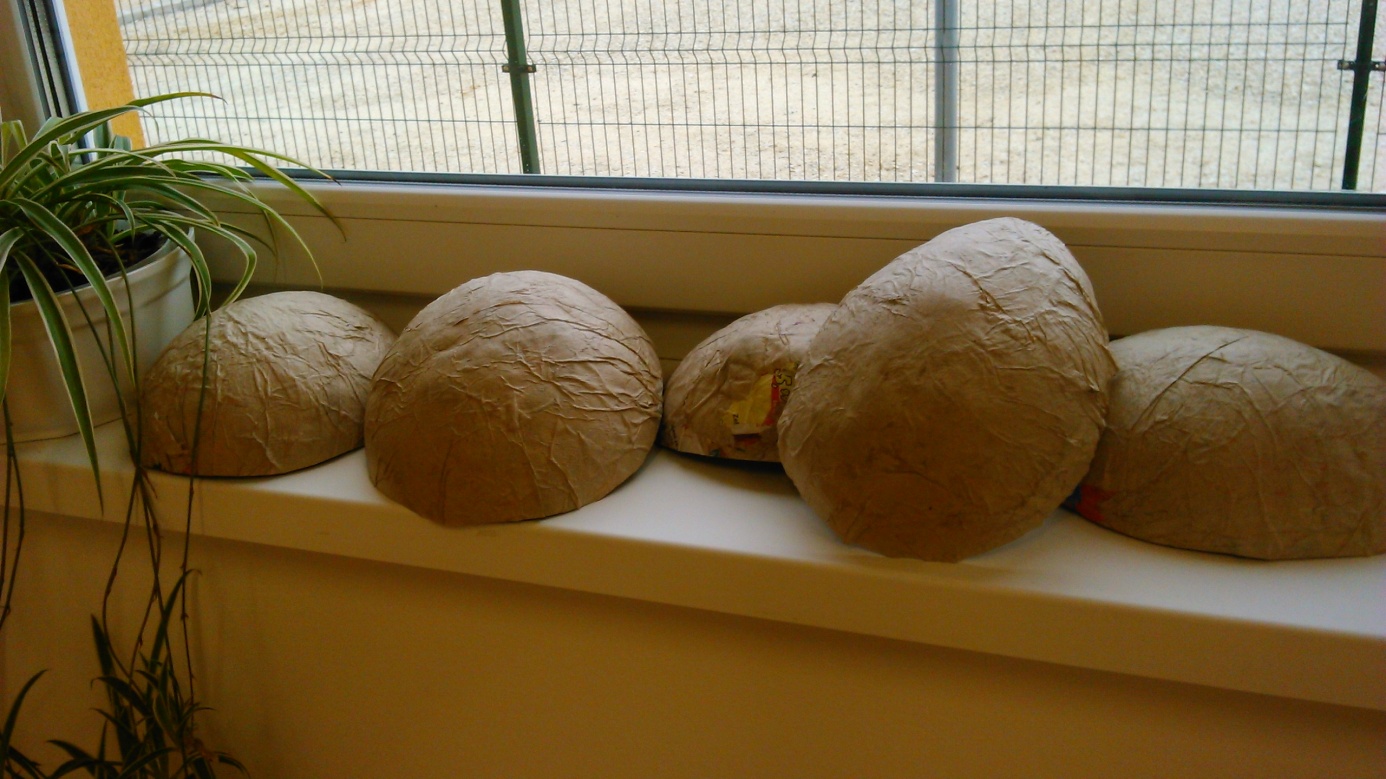 Savršeno! Slijedi oslikavanje.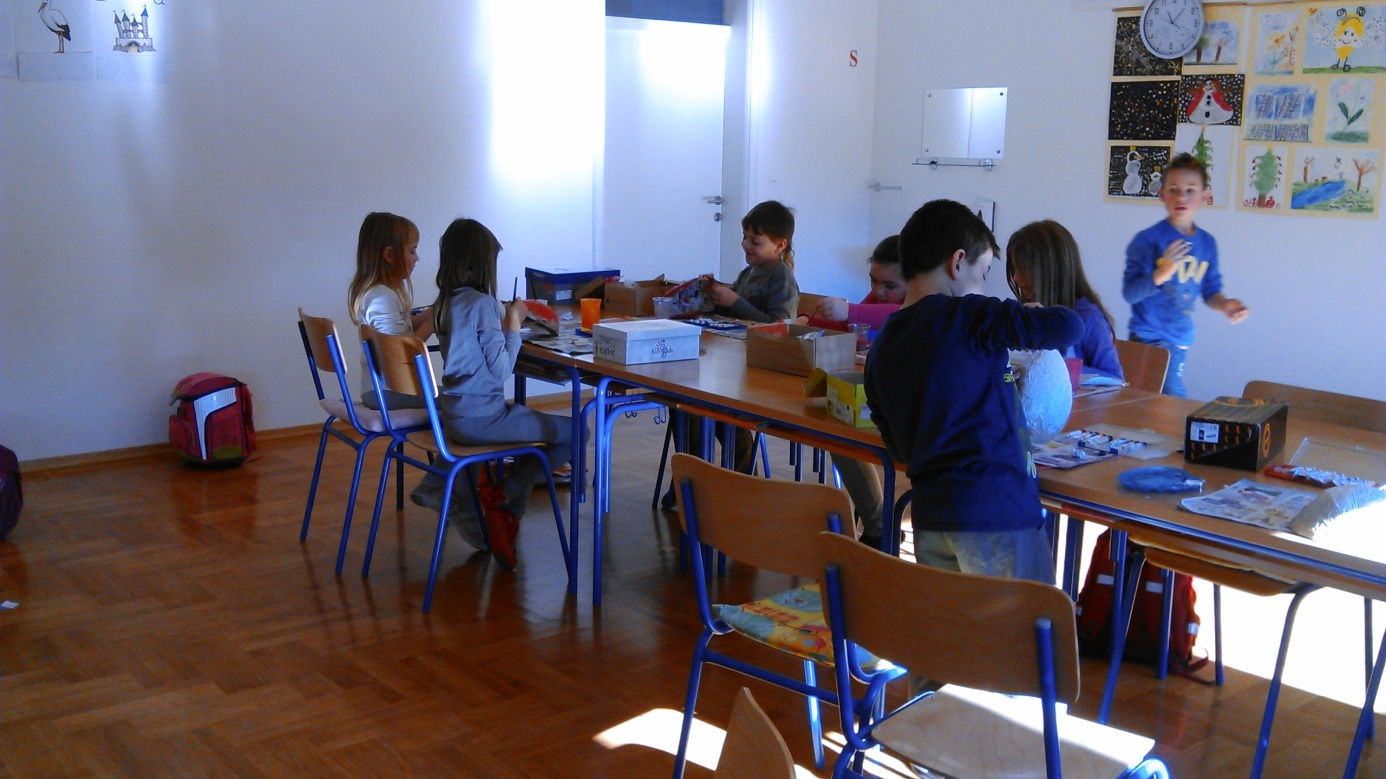 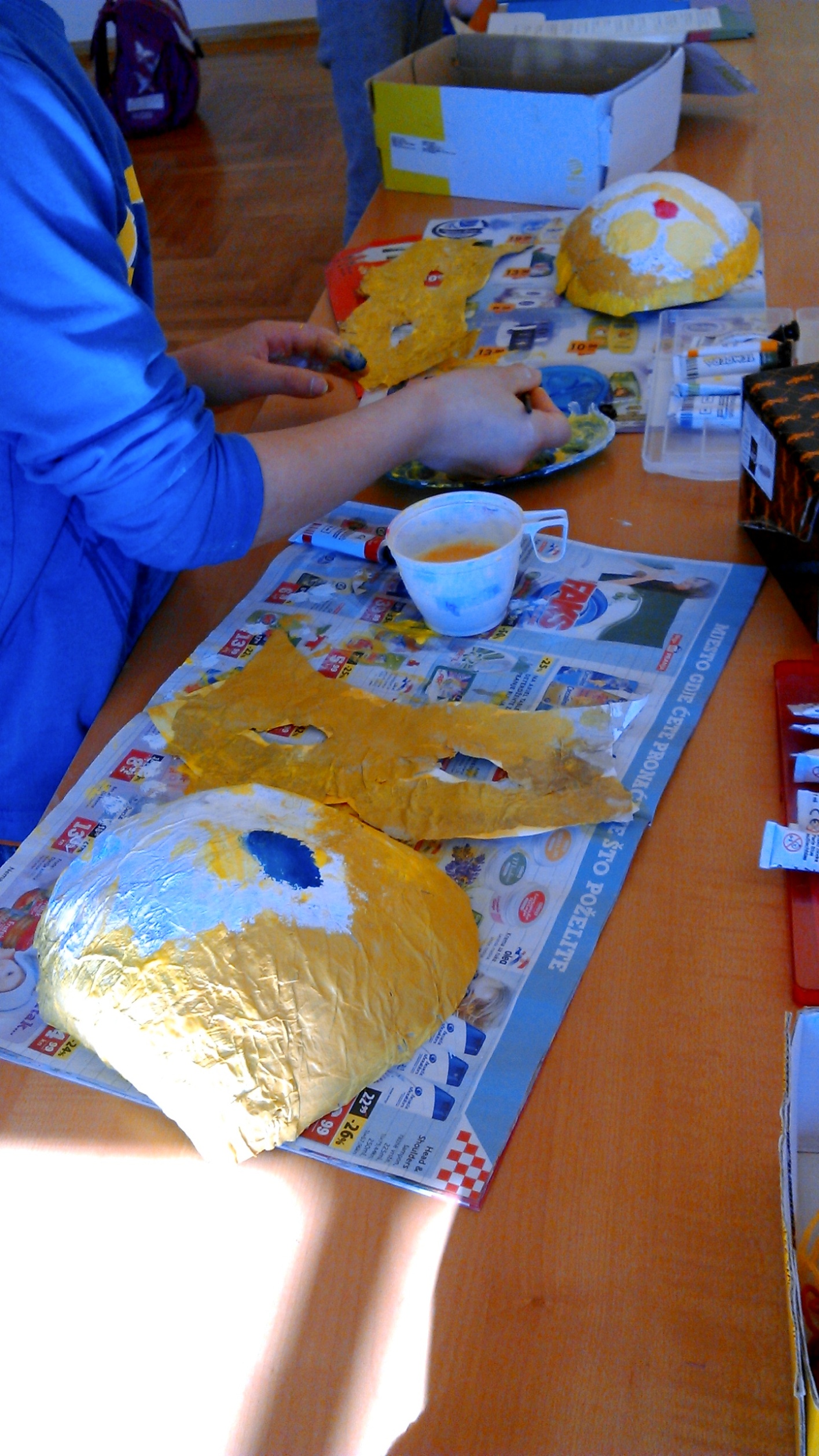 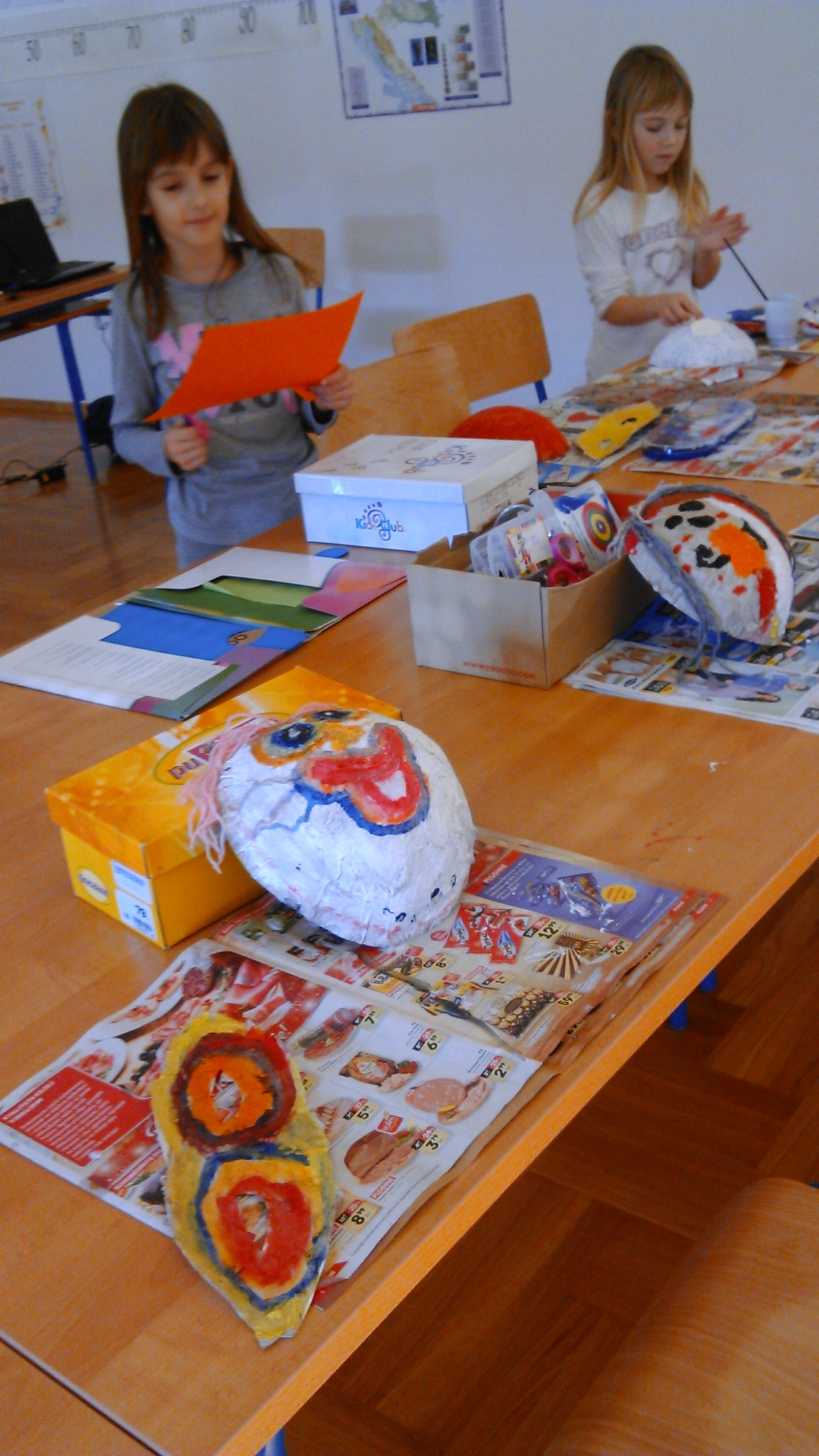 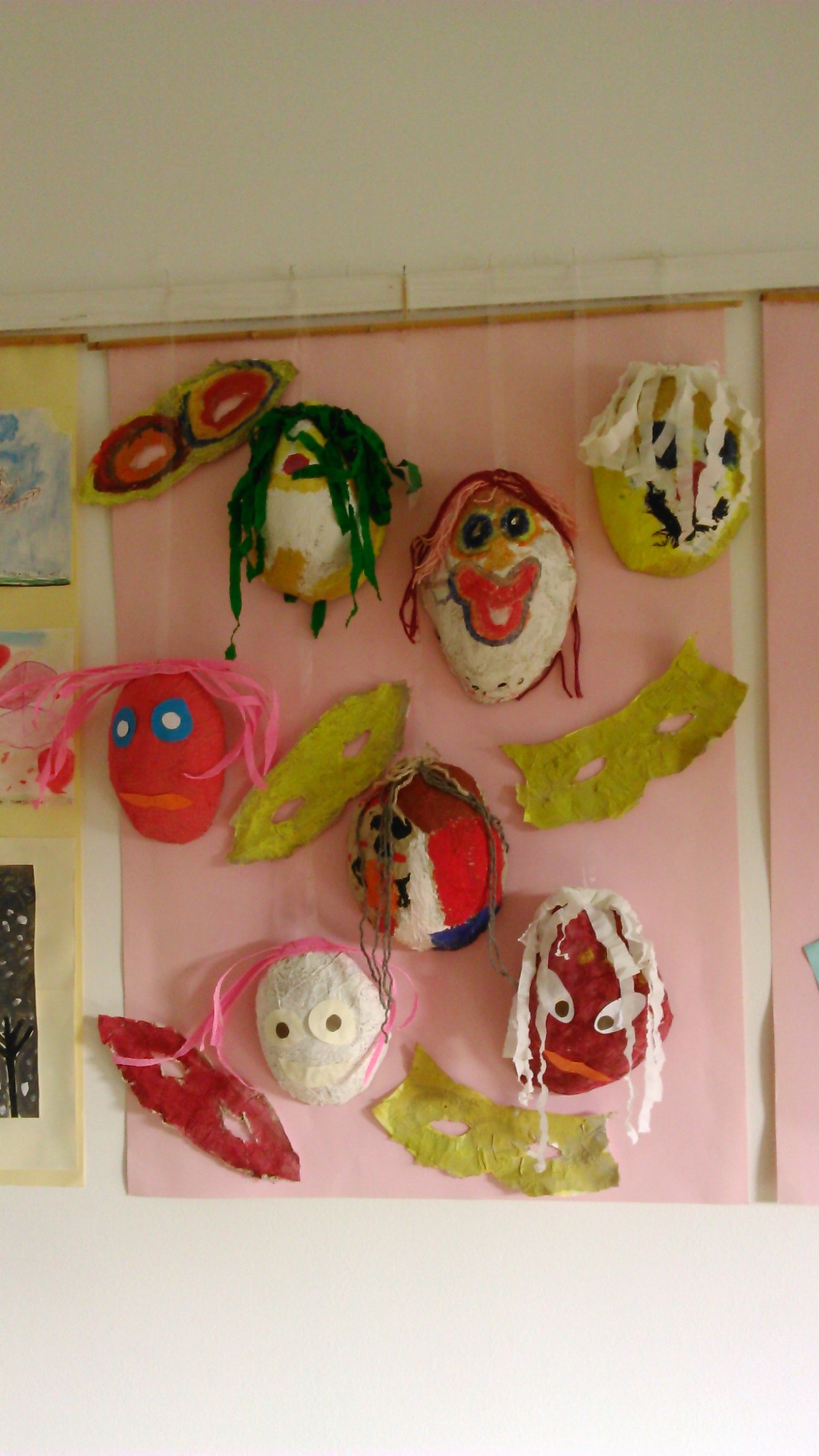 Maske su spremne.Nestrpljivo čekamo utorak.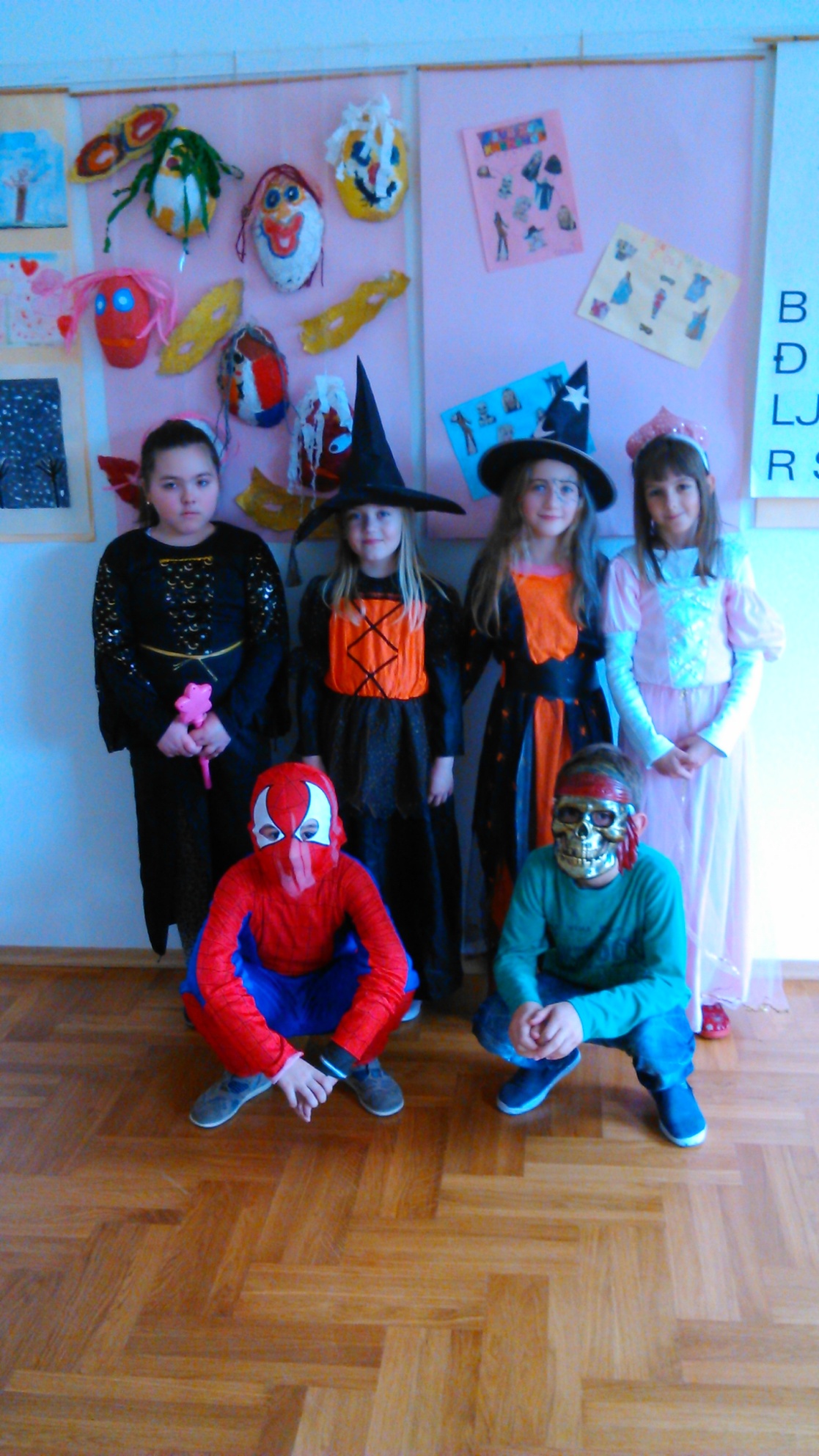 Zajedno s učenicima 3.i 4.razreda izabrat ćemo najljepšu masku.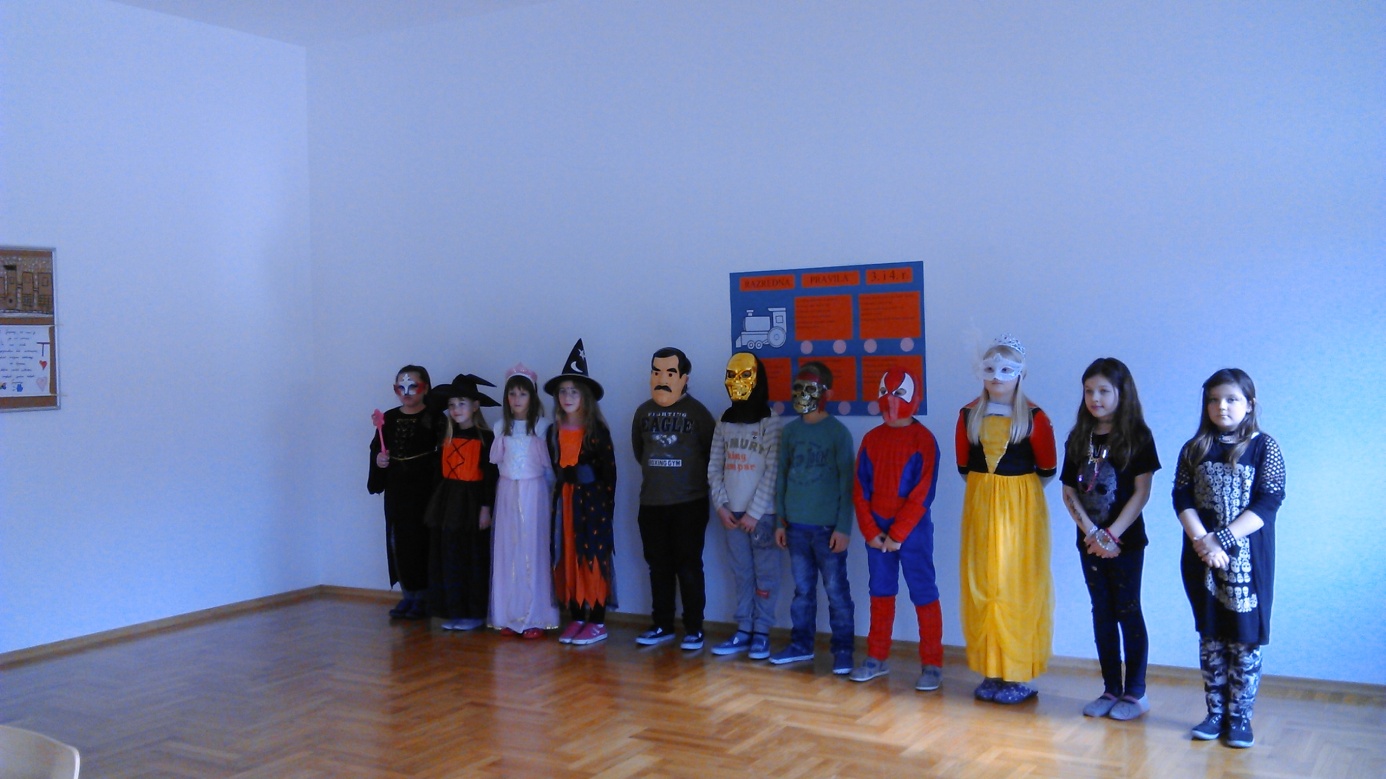 Izabrali smo najljepše.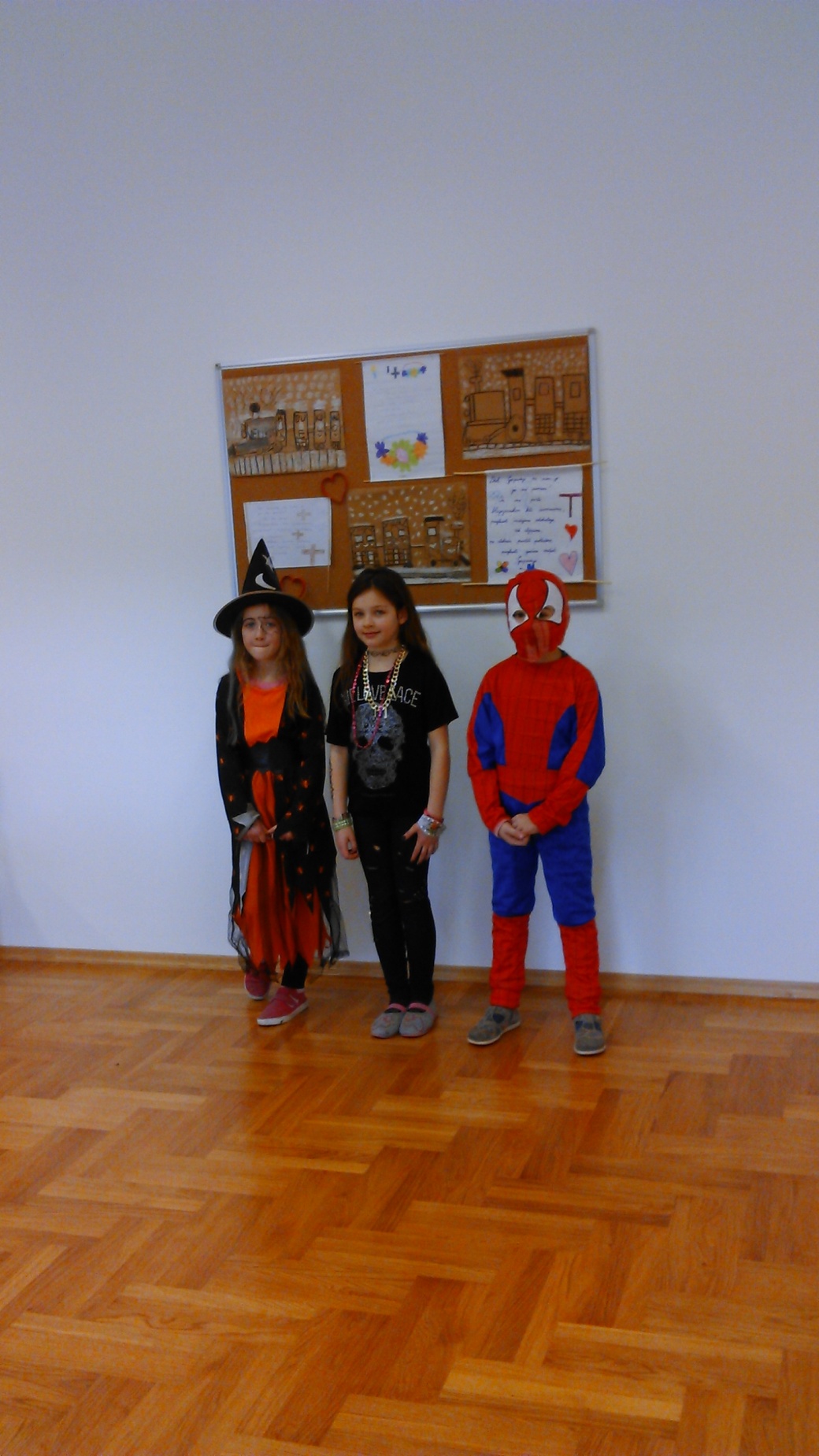 